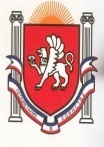 Республика КрымБелогорский районЗуйский сельский совет64 сессия I созыва13 февраля 2019 					№ 494РЕШЕНИЕОб утверждении положения о порядке участия муниципального образованияЗуйское сельское поселение Белогорского района Республики Крым ворганизациях межмуниципального сотрудничестваВ соответствии со статьей 8, пунктом 7 части 10 статьи 35, статьями 66-69 Федерального закона от 6 октября 2003 года № 131-ФЗ «Об общих принципах организации местного самоуправления в Российской Федерации», Федеральным законом от 03.07.2018 № 189-ФЗ «О внесении изменения в статью 68 Федерального закона «Об общих принципах организации местного самоуправления в Российской Федерации», Уставом муниципального образования Зуйское сельское поселение Белогорского района Республики Крым Зуйский сельский совет РЕШИЛ:1. Утвердить Положение о порядке участия муниципального образования Зуйское сельское поселение Белогорского района Республики Крым в организациях межмуниципального сотрудничества согласно приложению.2. Решение 30 сессии Зуйского сельского совета от 09.11.2016 № 336 «О порядке участия муниципального образования Зуйское сельское поселение Белогорского района Республики Крым в межмуниципальном сотрудничестве» считать утратившим силу.3. Настоящее решение вступает в силу с момента его обнародования.4. Настоящее Решение подлежит  официальному обнародованию на официальном Портале Правительства Республики Крым на странице Белогорского муниципального района belogorskiy.rk.gov.ru в разделе – Муниципальные образования района, подраздел Зуйское сельское поселение, а также на информационном стенде Зуйского сельского совета и вступает в силу с момента его обнародования.Председатель Зуйского  сельского совета –глава администрации Зуйского сельского поселения 				А.А. ЛахинПриложение к Решению 64-й сессии 1-го созыва Зуйского сельского совета от 13.02.2019г. № 494ПОЛОЖЕНИЕ о порядке участия муниципального образования Зуйское сельское поселение Белогорского района Республики Крым в организациях межмуниципального сотрудничества1. Общие положения1.1. Настоящее Положение разработано в соответствии с Федеральным законом от 06.10.2003 № 131-ФЗ «Об общих принципах организации местного самоуправления в Российской Федерации», определяет порядок и регулирует общественные отношения, связанные с участием органов местного самоуправления муниципального образования Зуйское сельское поселение Белогорского района Республики Крым (далее -муниципальное образование) в организациях межмуниципального сотрудничества, устанавливает его общие и организационные основы.1.2. При осуществлении межмуниципального сотрудничества муниципальное образование  руководствуется Конституцией Российской Федерации, Федеральным законом от 06.10.2003 № 131-ФЗ «Об общих принципах организации местного самоуправления в Российской Федерации», законами Республики Крым, Уставом муниципального образования и настоящим Положением.1.3. Для целей настоящего Положения используются следующие понятия:1) межмуниципальное сотрудничество -направление деятельности органов местного самоуправления муниципального образования, призванное способствовать выражению и защите общих интересов муниципальных образований, эффективному решению задач местного значения и осуществлению прав граждан на местное самоуправление, обеспечению взаимодействия органов местного самоуправления;2) ассоциативная деятельность - деятельность, связанная с объединением органов местного самоуправления, общественных, научных организаций для осуществления задач, представляющих общий, не связанный с экономическим сотрудничеством, интерес;3) общее собрание членов ассоциаций (союзов, советов) - высший орган управления этих объединений;4) некоммерческие организации муниципального образования - организации, не имеющие целью извлечение прибыли в качестве своей основной деятельности, создаваемые органами местного самоуправления муниципального образования в форме автономных некоммерческих организаций и фондов для достижения социальных, культурных, образовательных, научных и управленческих целей, в целях охраны здоровья граждан, развития физической культуры и спорта, защиты прав, законных интересов граждан, а также в иных целях, направленных на достижение общественных благ;5) межмуниципальные хозяйственные общества - хозяйственные общества, создаваемые органами местного самоуправления в форме непубличных акционерных обществ и обществ с ограниченной ответственностью для совместного решения вопросов местного значения;6) соглашение или договор о сотрудничестве - договор между двумя или несколькими муниципальными образованиями, участники которого обязуются действовать сообща в определенных договором ситуациях.2. Цели и задачи межмуниципального сотрудничества муниципального образования2.1. Муниципальное образование принимает участие в межмуниципальном сотрудничестве и осуществляет его в целях:1) повышения эффективности решения вопросов местного значения;2) обмена опытом в области организации и осуществления местного самоуправления;3) содействия развитию местного самоуправления;4)  объединения финансовых средств, материальных и иных ресурсов муниципальных образований для совместного решения вопросов местного значения; организации взаимодействия органов местного самоуправления с учетом интересов муниципальных образований по вопросам местного значения;5) выражения и защиты общих интересов муниципальных образований;6) формирования условий стабильного развития экономики муниципальных образований в интересах повышения жизненного уровня населения и в иных целях.2.2. Для достижения целей в межмуниципальном сотрудничестве определяются следующие задачи органов местного самоуправления:1) участие в деятельности ассоциации «Совет  муниципальных образований Республики Крым» (далее -Совет муниципальных образований Республики Крым);2) участие в образовании и деятельности единого общероссийского  объединения муниципальных образований и иных объединений муниципальных образований;3) учреждение хозяйственных обществ и других межмуниципальных организаций;4) заключение иных договоров и соглашений, не запрещенных законом.3. Формы участия в организациях межмуниципального сотрудничества3.1. Участие органов местного самоуправления муниципального образования в организациях межмуниципального сотрудничества может осуществляться путем учреждения межмуниципальных объединений в форме непубличных акционерных обществ и обществ с ограниченной ответственностью, создания некоммерческих организаций в форме автономных некоммерческих организаций и фондов.3.2. Муниципальное образование вправе на добровольной основе участвовать в создании и деятельности любого совета, ассоциации, союза муниципальных образований (далее -объединение муниципальных образований), объединенных как по территориальной принадлежности, так и по административному или отраслевому признакам, сотрудничество с которыми позволит наиболее эффективно решать задачи, представляющие общий интерес.3.3. В процессе межмуниципального сотрудничества органами местного самоуправления муниципального образования могут быть использованы следующие формы деятельности:1) обобщение и распространение позитивного опыта других муниципальных образований и межмуниципальных объединений;2) заключение договоров и соглашений о сотрудничестве как со смежными (по территориальному признаку) муниципальными образованиями, так и с муниципальными образованиями, объединяющимися на основе других интересов;3) участие в межмуниципальных хозяйственных обществах;4) разработка и реализация совместных проектов и программ социально-экономического, экологического, правового, научного и кадрового характера;5) участие в некоммерческих организациях (фондах) муниципальных образований;6) создание условий для развития взаимовыгодной научно-технической производственной кооперации  между  промышленными  предприятиями,  осуществляющими  хозяйственную деятельность на территориях муниципальных образований.3.4.  Представителем интересов муниципального образования в объединениях муниципальных образований является председатель Зуйского сельского совета Белогорского района Республики Крым.3.5. Председатель Зуйского сельского совета Белогорского района, его заместители, депутаты Зуйского сельского совета Белогорского района Республики Крым и специалист администрации Зуйского сельского поселения Белогорского района Республики Крым могут входить в состав экспертных и рабочих групп, создаваемых объединениями муниципальных образований при рассмотрении вопросов, влияющих на положение и развитие муниципальных образований.4. Порядок принятия органами местного самоуправления муниципального образования решения об участии в организациях межмуниципального сотрудничества4.1. Участие в организациях межмуниципального сотрудничества осуществляется путем:1) участия муниципального образования в  созданных  организациях  межмуниципального сотрудничества;2)  учреждения (создания) органами местного  самоуправления  организаций межмуниципального сотрудничества.4.2. Решение об участии в организациях межмуниципального сотрудничества принимает Зуйский сельский совет Белогорского района Республики Крым (далее –Зуйский сельский совет) по предложению председателя Зуйского сельского совета Белогорского района Республики Крым.4.3. Проект решения Зуйского сельского совета об участии муниципального образования в организациях межмуниципального сотрудничества может быть внесен  на рассмотрение Зуйского сельского совета председателем Зуйского сельского совета, депутатами Зуйского сельского совета.4.4. При принятии решения об участии в организациях межмуниципального сотрудничества Зуйским сельским советом рассматриваются:1) учредительные документ (проекты учредительны документов) соответствующей организации межмуниципального сотрудничества;2) документы, характеризующие возможности соответствующей организации межмуниципального сотрудничества;3) иные документы, предусмотренные законодательством и муниципальными правовыми актами.5. Порядок участия в межмуниципальном сотрудничестве5.1. Зуйский сельский совет в порядке, установленном Регламентом, принимает решение:1) о создании межмуниципального хозяйственного общества в форме непубличного акционерного общества или общества с ограниченной ответственностью или участии в образованном межмуниципальном хозяйственном обществе;2) о создании межмуниципальной некоммерческой организации в форме автономной некоммерческой организации или фонда или участии в образованной.5.2. Решение Зуйского  сельского совета об учреждении межмуниципального хозяйственного общества должно содержать следующие положения:1) о создании межмуниципального хозяйственного общества в форме непубличного акционерного общества или общества с ограниченной ответственностью;2) об утверждении Устава межмуниципального хозяйственного общества;3) об утверждении денежной оценки ценных бумаг, других вещей или имущественных прав либо иных прав, имеющих денежную оценку, вносимых муниципальным образованием в оплату акций общества для непубличного акционерного общества и номинальной стоимости доли муниципального образования для общества с ограниченной ответственностью;4) об избрании представителей от муниципального образования в органы управления межмуниципального хозяйственного общества.5.3. Решение Зуйского сельского совета о создании межмуниципальной некоммерческой организации должно содержать следующие положения:1) о создании межмуниципальной некоммерческой организации в форме автономной некоммерческой организации или фонда;2) об утверждении учредительного договора межмуниципальной некоммерческой организации в случае его заключения;3) об утверждении Устава межмуниципальной некоммерческой организации;4) о внесении добровольных имущественных взносов;5) об  избрании представителей от муниципального образования в органы управления межмуниципальной некоммерческой организации.5.4. Учредителем межмуниципальной организации от лица муниципального образования выступает Зуйский сельский совет в лице председателя Зуйского сельского совета.5.5. В соответствии с принятым решением об участии в организации межмуниципального сотрудничества председатель Зуйского сельского совета:1) представляет интересы муниципального образования в соответствующих организациях межмуниципального сотрудничества;2) от имени муниципального образования подписывает учредительные документы соответствующей организации межмуниципального сотрудничества;3) осуществляет иные полномочия, установленные законодательством и учредительными документами соответствующей организации межмуниципального сотрудничества.5.6. Председатель Зуйского сельского совета представляет отчет о результатах участия муниципального образования в деятельности межмуниципальной организации в Зуйский сельский совет одновременно с отчетом об исполнении бюджета.5.7. Зуйский сельский совет по предложению председателя Зуйского сельского совета принимает решение о прекращении участия муниципального образования в межмуниципальной организации. На основании такого решения председатель Зуйского сельского совета в соответствии с действующим законодательством и Уставом межмуниципальной  организации  осуществляет действия по выходу из состава членов межмуниципальной организации, получению имущественного, в том числе и денежного, вклада и представляет отчет в Зуйский сельский совет.6. Порядок выхода из межмуниципальных организаций6.1. Решение о выходе из соответствующей организации межмуниципального сотрудничества принимает Зуйский сельский совет  по  предложению  председателя Зуйского сельского совета.6.2. При принятии решения о выходе из межмуниципальной организации Зуйским сельским советом рассматриваются документы, предусмотренные пунктом 4.4настоящего Положения.7. Участие муниципального образования в некоммерческих организациях муниципальных образований7.1. Органы местного самоуправления могут учреждать совместно с другими муниципальными образованиями некоммерческие  организации муниципальных образований в форме автономных некоммерческих организаций и фондов.7.2. Целью участия муниципального образования в муниципальных некоммерческих организациях является привлечение финансовых ресурсов для решения важных и неотложных задач, а также для реализации муниципальных проектов.7.3. Решения о создании некоммерческих организаций муниципальных образований в форме автономных некоммерческих организаций и фондов принимаются Зуйским сельским советом по предложению председателя Зуйского сельского поселения.7.4. Зуйский сельский совет по предложению председателя Зуйского сельского совета определяет перечень муниципального имущества, передаваемого в собственность автономной некоммерческой организации или фонда.7.5. Председатель Зуйского сельского совета обеспечивает исполнение решения Зуйского сельского совета о создании некоммерческой организации муниципального образования в форме автономной некоммерческой организации или фонда, а также передачу муниципального имущества в собственность автономной некоммерческой организации или фонда. Председатель Зуйского сельского совета ежегодно информирует Зуйский сельский совет о деятельности автономной некоммерческой организации или фонда.7.6. Зуйский сельский совет по предложению председателя Зуйского сельского совета и депутатов Зуйского сельского совета назначает представителей муниципального образования по надзору а деятельностью автономной некоммерческой организации.8. Участие муниципального образования в межмуниципальных хозяйственных обществах8.1. Органы местного самоуправления могут учреждать межмуниципальные хозяйственные общества в форме непубличных акционерных обществ и обществ с ограниченной ответственностью в целях объединения финансовых средств, материальных и иных ресурсов для решения вопросов местного значения.8.2. Решение об учреждении межмуниципального хозяйственного общества в интересах муниципального образования, а также об участи в межмуниципальных хозяйственных обществах, о выходе из них, о реорганизации и ликвидации межмуниципальных хозяйственных обществ от имени муниципального образования принимается Зуйским сельским советом по предложению председателя Зуйского сельского совета или депутатов Зуйского сельского совета. Председатель Зуйского сельского совета обеспечивает исполнение решения Зуйского сельского совета и информирует об этом Зуйский сельский совет.8.3. Решение о приобретении и отчуждении акций межмуниципальных хозяйственных обществ, действующих в форме непубличных акционерных обществ, об изменении доли муниципального образования, действующих в форме обществ с ограниченной ответственностью, принимается от имени муниципального образования Зуйского сельского поселения председателем Зуйского сельского совета на основании решения Зуйского сельского совета.8.4. Председатель Зуйского сельского совета назначает представителя (представителей) муниципального образования по вопросам, связанным с участием  в межмуниципальных хозяйственных обществах, которым он вправе давать поручения по любым вопросам, связанным с участием в органах управления  межмуниципальным хозяйственным обществом, в том числе относительно  позиции  муниципального образования по вопросам повестки дня заседаний органов управления межмуниципальным хозяйственным обществом.9. Ассоциативная деятельность9.1. Целью ассоциативного вида деятельности является использование новых механизмов решения задач, стоящих перед органами местного самоуправления, основанных на использовании опыта работы объединений муниципальных образований.9.2. Зуйский сельский совет при принятии управленческих решений, касающихся социально-экономического развития муниципального образования, может использовать решения, принятые на общих собраниях членов объединений муниципальных образований, а также использовать информацию, имеющуюся в распоряжении их организационных структур.9.3. В рамках ассоциативной деятельности органы местного самоуправления обобщают и распространяют позитивный опыт других муниципальных образований и межмуниципальных объединений путем:1) мониторинга социально-экономического развития муниципального  образования Зуйского сельского поселения, представляемого в организационные структуры объединений муниципальных образований, необходимого для анализа процессов развития местного самоуправления;2) использования баз данных государственного статистического наблюдения за ходом реформы местного самоуправления, имеющихся у организационных структур объединений муниципального образования;3) участия в дискуссиях и обмене опытом работы, в том числе по проблемам градостроительства и организации хозяйства муниципального образования;4) использования передовых (отечественных и зарубежных) методов работы в решении проблем муниципального развития;5) при наличии технических возможностей использования дистанционного консультирования и возможностей сети Интернет;6) использования опыта организаций, оказывающих профессиональные услуги муниципальным образованиям;7) участия в стажировках специалистов муниципальных образований по тематике развития местного самоуправления.9.4. Результатом деятельности в данном направлении является повышение качества, эффективности и результативности управленческих решений, принимаемых органами местного самоуправления, создающих предпосылки для динамичного развития муниципального образования и повышения благосостояния населения.